Guía entrenamiento de Voleibol: 5° básico7 de diciembreDeporte en casa:Juegos pre deportivos orientados al voleibol:        Fundamentos técnicos. Recuerda siempre:1.- Usar ropa adecuada: Cómoda que permita moverte sin problemas.2.- Realizar un buen calentamiento: con movilidad articular y activación muscular.3.- Tomar agua antes, durante y/o después del entrenamiento.4.- Realizar elongaciones después del entrenamiento.5.-Asearte y cambiarte ropa después del entrenamiento.Recuerda enviar trabajos o consultas a tus profesores: Si eres del 5°A:  c.valencias@colegiosfnvalpo.cl   Si eres del 5° B:  j.toloza@colegiosfnvalpo.cl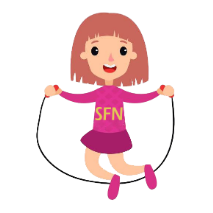 CALENTAMIENTO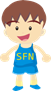             X                 XActividad:Ubica dos conos y la caja como en la imagen.Actividad:Ubica dos conos y la caja como en la imagen.Tiempo ejecuciónTiempo de descansoCALENTAMIENTO            X                 XMovilidad articular y activación.-Trota alrededor de los conos en un sentido y luego en otro, siempre mirando hacia adelante.- Mueve los brazos en círculo hacia adelante y hacia atrás.- Mueve los hombros hacia adelante y hacia atrás.- Toma el globo y llévalo a un lado, al otro, arriba y abajo. Movilidad articular y activación.-Trota alrededor de los conos en un sentido y luego en otro, siempre mirando hacia adelante.- Mueve los brazos en círculo hacia adelante y hacia atrás.- Mueve los hombros hacia adelante y hacia atrás.- Toma el globo y llévalo a un lado, al otro, arriba y abajo. 5 minutos30 segDESARROLLO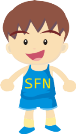               X                                                X1Realiza el golpe dedos recordando ubicarse debajo de la bolsa para el gesto técnico.30 seg.30 segDESARROLLO              X                                                X2Realiza golpe de antebrazos realizando una sentadilla en cada gesto técnico.30 seg.30 seg.DESARROLLO              X                                                X3Realiza el saque bajo recordando tener el pie y mano débil adelante.30 seg.30 seg.DESARROLLO              X                                                X4Realiza el saque alto recordando golpear con la palma de la mano.  30 seg.30 seg.DESARROLLO              X                                                X5Realiza el remache recordando saltar al momento de golpear.30 seg.30 seg.DESARROLLO              X                                                X6Con la bolsa en las manos, trota formando un ocho entre los conos, siempre mirando hacia adelante, al llegar al punto de inicio, toma la bolsa y realiza golpe de dedos tratando de acertar en la caja.1 minuto30 seg.DESARROLLO              X                                                X7Con la bolsa en las manos, trota formando un ocho entre los conos, siempre mirando hacia adelante, al llegar al punto de inicio, toma la bolsa y realiza saque bajo tratando de acertar en la caja.1 minuto30 seg.DESARROLLO              X                                                X8Con la bolsa en las manos, trota formando un ocho entre los conos, siempre mirando hacia adelante, al llegar al punto de inicio, toma la bolsa y realiza saque alto tratando de acertar en la caja.1 minuto30 seg.DESARROLLO              X                                                X9Con la bolsa en las manos, trota formando un ocho entre los conos, siempre mirando hacia adelante, al llegar al punto de inicio, toma la bolsa y realiza golpe de antebrazos  tratando de acertar en la caja.1 minuto30 seg.DESARROLLO              X                                                X10Con la bolsa en las manos, trota formando un ocho entre los conos, siempre mirando hacia adelante, al llegar al punto de inicio, toma la bolsa y realiza un remache tratando de acertar en la caja.1 minuto30 seg.VUELTA A LA CALMAElongaciones y estiramientos.Elongaciones y estiramientos.5 minutos